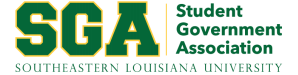 Senate Agenda Monday, September 14, 2020 I. Call to Order: Darnell Butler, Jr. Meeting Called to order at 5:01pm II. Pledge of Allegiance: Breanna Clark Pledged By Senator Clark III. Invocation: Kiara Goins Invocation by Senator Goins IV. Roll Call: Raissa Yantis Quorum 17/19 V. Approval of Minutes: Darnell Butler, Jr. Minutes Approved  Motion by Senator Dean Gautreau Second by Senator Adryan Blue VI. Reports: a. President: L’Oreal Williams - SGA is still collecting donations for Lake Charles/Hurricane Laura.  President L’Oreal appreciated all of the students who have donated.  - SGA is still accepting donations for SELU food pantry.  - Hazing Prevention week will be from September 21th to 24th. SGA is  making two videos in which one will be due this week and the second  one next week. The script for the first video has been sent to all  senators' email, and the second one will be sent later this evening. - Executive cabinet met with our current Governor John Bel Edwards  for census day. President L’Oreal encouraged all participants of the  meeting to participate in the census, and to also motivate their family  and friends to participate as well.  b. SGA Advisor: Brendan Daigle - SGA will be providing all SGA officers with name plates. In the back  of each name plate there will be a list of useful information about  parliamentary procedure. When they are done all members will be  notified via email to pick it up at the SGA office. c. Chief Justice: Madison Sunde - Homecoming court has gone out and the applications are due by  September 18th. The candidates meeting will be on October 16th and 17th. In order to be a candidate it is required to at least be present  in one of the candidates' meetings. d. Internal Affairs Chair: Ayanna Jones - No report e. Student Life Chair: Kiara Goins - No report f. Appropriations Chair: Tyra Banks - No report g. Senate Chairman: Darnell Butler, Jr. - Vice President Darnell reminded all senators to make sure everyone  gets their outreach points done before the semester ends. We only  have 2 months left for the end of this semester.  - Please reach out to your department head and let them know about  the grants opportunities. VII. Question of the Day Raissa Yantis The Question of the Day is: When are Homecoming Court and Freshman Senator  Packets due? The answer is September 18th.  1 point to Senator Ayana Jones VIII. Unfinished Business  - No unfinished Business.  IX. New Business a. Bill FA20-44 - Financial Bill - Two Dell Laptops for KHS Labs - Charity Bryan X. Announcements/Remarks - Senator Asia Jupiter: NAACP meeting at 6pm every Tuesday via Zoom. - Take Advantage of virtual meetings to do organization visits.  XI. Adjournment  Motion by  Second by Meeting Adjourned at 5:13 pm